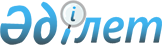 О внесении изменений в решение маслихата Зыряновского района от 17 октября 2016 года № 9/3-VI "О возмещении затрат на обучение на дому детей с ограниченными возможностями из числа инвалидов по индивидуальному учебному плану"
					
			Утративший силу
			
			
		
					Решение маслихата района Алтай Восточно-Казахстанской области от 2 июля 2020 года № 69/19-VI. Зарегистрировано Департаментом юстиции Восточно-Казахстанской области 9 июля 2020 года № 7298. Утратило силу - решением маслихата района Алтай Восточно-Казахстанской области от 21 октября 2021 года № 8/3-VII
      Сноска. Утратило силу - решением маслихата района Алтай Восточно-Казахстанской области от 21.10.2021 № 8/3-VII (вводится в действие по истечении десяти календарных дней после дня его первого официального опубликования).

      Примечание ИЗПИ.

      В тексте документа сохранена пунктуация и орфография оригинала.
      В соответствии с подпунктом 15) пункта 1 статьи 6 Закона Республики Казахстан от 23 января 2001 года "О местном государственном управлении и самоуправлении в Республике Казахстан", подпунктом 4) статьи 16 Закона Республики Казахстан от 11 июля 2002 года "О социальной и медико-педагогической коррекционной поддержке детей с ограниченными возможностями", маслихат района Алтай РЕШИЛ:
      1. Внести в решение маслихата Зыряновского района от 17 октября 2016 года № 9/3-VI "О возмещении затрат на обучение на дому детей с ограниченными возможностями из числа инвалидов по индивидуальному учебному плану" (зарегистрировано в Реестре государственной регистрации нормативных правовых актов № 4738, опубликовано в Эталонном контрольном банке нормативных правовых актов Республики Казахстан в электронном виде 22 ноября 2016 года) следующие изменения:
      пункта 2 указанного решения изложить в новой редакции:
      "2. Определить следующий порядок:
      1) возмещение затрат на обучение производится государственным учреждением "Отдел занятости и социальных программ района Алтай";
      2) возмещение затрат на детей с ограниченными возможностями из числа инвалидов (кроме детей-инвалидов, находящихся на полном государственном обеспечении) предоставляется одному из родителей или законному представителю детей-инвалидов, обучающихся на дому, независимо от дохода семьи;
      3) перечень документов, необходимых для возмещения затрат на обучение на дому детей с ограниченными возможностями из числа инвалидов по индивидуальному учебному плану предоставляется согласно пункту 9 стандарта государственной услуги "Возмещение затрат на обучение на дому детей инвалидов", утвержденного приказом Министра здравоохранения и социального развития Республики Казахстан от 28 апреля 2015 года № 279 "Об утверждении стандартов государственных услуг в социально трудовой сфере" (зарегистрировано в Реестре государственной регистрации нормативных правовых актов под № 11342);
      4) возмещение затрат на обучение назначается с месяца обращения при признании необходимости обучения ребенка с ограниченными возможностями на дому, указанного в заключении психолого-медико-педагогической консультации;
      5) при наступлении обстоятельств, повлекших прекращение возмещения затрат (достижение ребенком-инвалидом восемнадцати лет, смерть ребенка-инвалида, снятие инвалидности, в период обучения ребенка-инвалида в государственных учреждениях), выплата прекращается с месяца, следующего за тем, в котором наступили соответствующие обстоятельства.".
      2. Настоящее решение вводится в действие по истечении десяти календарных дней после дня его первого официального опубликования.
					© 2012. РГП на ПХВ «Институт законодательства и правовой информации Республики Казахстан» Министерства юстиции Республики Казахстан
				
      Председатель сессии 

С. Мангулова

      Секретарь маслихата района Алтай 

Л. Гречушникова
